ВНИМАНИЮ обучающихся гр. 43!15 мая 2020 года последние занятия по дисциплине.18 мая – диф. зачет, к которому допускаются обучающиеся, сдавшие все задания.  Время, отведенное на выполнение задания (теста) – 2 часа. Зачет будет проводиться в виде теста                          2 уровня. Вариант задания будет выслан на электронную почту индивидуально для каждого.                                                        Неуспевающие обучающиеся должны сдать долги до 20 мая 2020 года. Только после этого они получат свой вариант зачета.Лекция – 2 часаОрганизация эксплуатации электрооборудованияПод термином «эксплуатация» понимается стадия жизненного цикла оборудования, на которой реализуются, поддерживаются и                                              восстанавливаются его технические характеристики, предусмотренные проектом и нормативными документами.                                                                  Организационные и технические положения по эксплуатации оборудования изложены в Правилах технической эксплуатации электроустановок потребителей, являющиеся обязательными для всех отраслей народного хозяйства.                                                                                                             Основные этапы эксплуатации оборудования, показаны на рисунке.                     Для реализации и поддержания требуемых технических характеристик оборудования проводится его техническое обслуживание — комплекс работ, включающий в себя осмотры, межремонтное обслуживание, профилактические испытания и диагностирование состояния оборудования.                    Осмотры оборудования выполняются с целью визуального контроля состояния этого оборудования.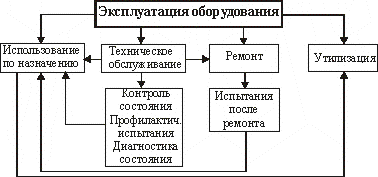 Рис. Основные этапы эксплуатации оборудованияПри межремонтном обслуживании электрооборудования выполняются технические мероприятия в соответствии с рекомендациями завода-изготовителя, в частности чистка изоляции, смазка трущихся частей, а также устраняются выявленные при осмотрах мелкие неисправности и дефекты оборудования.                                                                                                                                  В процессе эксплуатации происходит износ оборудования, сопровождающийся изменением его технических характеристик. Осмотры далеко не всегда позволяют выявить техническое состояние оборудования и возможность дальнейшего его использования по назначению. В частности, невозможно визуально оценить состояние изоляции кабеля, состояние масла трансформатора и его твердой изоляции.Более достоверная, чем при осмотрах, оценка технического состояния и возможности дальнейшего использования оборудования по назначению осуществляется профилактическими испытаниями (измерениями параметров) и диагностированием состояния оборудования.                                        Объем и нормы профилактических испытаний регламентируются нормативными документами, а конкретные сроки этих испытаний определяются техническим руководителем предприятия (главным энергетиком) с учетом рекомендаций заводских инструкций и местных условий эксплуатации оборудования.Основными задачами диагностирования оборудования являются:определение вида технического состояния;поиск места отказа или неисправностей;прогнозирование технического состояния.При определении вида технического состояния дается заключение об исправности (неисправности) и работоспособности (неработоспособности) оборудования. При прогнозировании технического состояния дается оценка остаточного ресурса и нижняя граница вероятности безотказной работы оборудования для заданного интервала времени.                                                                    По результатам осмотров, профилактических испытаний и диагностирования оборудования оценивается необходимость и целесообразность его ремонта.           Ремонт оборудования — это комплекс работ для поддержания работоспособности и требуемых технических характеристик оборудования путем замены или восстановления изношенных или отказавших элементов с последующей регулировкой, наладкой и испытаниями оборудования.                Поскольку стоимость ремонта электрооборудования входит в себестоимость продукции предприятия, вопрос о сроках и объемах этих работ в большинстве случаев является вопросом технико-экономическим.В настоящее время применяются три системы ремонта оборудования:планово-предупредительная;аварийно-восстановительная;по действительному техническому состоянию оборудования.Первая система предусматривает планово-предупредительные ремонты (ППР) оборудования. Эта система ремонта в настоящее время является наиболее распространенной. Основным количественным показателем вывода оборудования в плановый ремонт является календарное время его работы (без учета режима работы, условий окружающей среды и других факторов).           Основным недостатком системы ППР является возможность вывода в ремонт еще достаточно работоспособного оборудования. Кроме того, применение системы ППР полностью не исключает возможности аварийного отказа оборудования в межремонтном периоде.Вторая система предполагает восстановление работоспособности оборудования только после его отказа. Эта аварийно-восстановительная система ремонта (АВР) не предусматривает выполнения плановых капитальных ремонтов оборудования. Техническое обслуживание (чистка изоляции, замена смазки) и текущий ремонт (замена быстроизнашивающихся элементов) в системе АВР могут предусматриваться в таком же объеме, как и в системе ППР.Третья система предусматривает вывод оборудования в ремонт по техническому состоянию (РТС), то есть при достижении оборудованием предельного состояния. Важнейшая роль в этой системе отводится диагностическому контролю состояния оборудования, определению характера и места нахождения дефекта на ранней стадии его развития, прогнозированию дальнейшего технического состояния оборудования.При эксплуатации оборудования происходит не только его физический, но и моральный износ, обусловленный появлением нового оборудования, характеризующегося более высокими технико-экономическими показателями.                                                                                                                           При экономической неэффективности восстановительного ремонта, особенно морально устаревшего оборудования, выполняется его утилизация— последняя стадия эксплуатации оборудования.Задание.Дать ответы на контрольные вопросы. 1. Поясните термин «эксплуатация оборудования».                                                             2. Назовите основные этапы эксплуатации оборудования.                                                   3. Дайте определение надежности оборудования и назовите основные ее характеристики.                                                                                                              4. Поясните термин «техническое обслуживание».                                                     5. Каковы основные системы ремонта оборудования?2 часа отводиться на повторения тем (подготовка к зачету):Производство, распределение и потребление электроэнергии. Схемы.Осветительные электропроводки и их оборудование.Вторичные сети.Кабельные линии.Воздушные линии.Организация электроснабжения предприятий и гражданских зданий.